FENOMENA JEJARING SOSIAL ASK.FM DI KALANGAN MAHASISWAStudi Fenomenologi Jejaring Sosial Ask.fm di Kalangan Mahasiswa Fisip Universitas Pasundan BandungOleh :Shafira Febria Rahmaditha122050082SKRIPSIUntuk Memperoleh Gelar Sarjana Pada Program Studi Ilmu Komunikasi Fakultas Ilmu Sosial dan Ilmu Politik Universitas Pasundan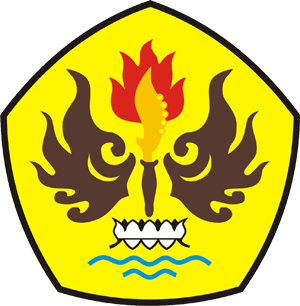 FAKULTAS ILMU SOSIAL DAN ILMU POLITIKUNIVERSITAS PASUNDANBANDUNG2016